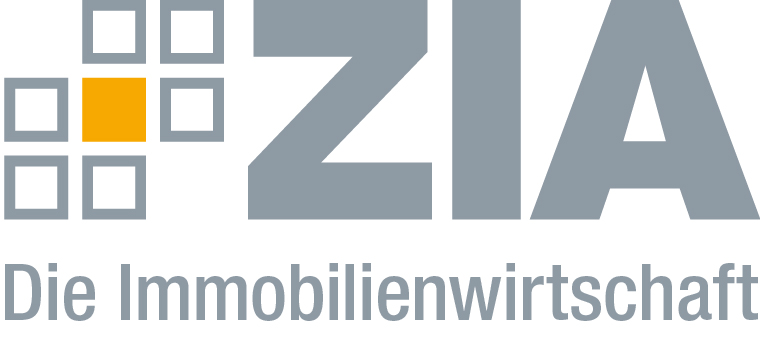 PressemitteilungBaugenehmigungen: Handfeste Maßnahmen notwendigBerlin, 15.07.2019 – Laut Statistischem Bundesamt (Destatis) wurde von Januar bis Mai 2019 in Deutschland der Bau von insgesamt 136 300 Wohnungen genehmigt. Dies seien 2,4 Prozent weniger Baugenehmigungen als im entsprechenden Vorjahreszeitraum. Die Zahl der genehmigten Mehrfamilienhäuser sei sogar um 4,1 Prozent gesunken. „Die neuesten Zahlen aus dem Statistischen Bundesamt zeigen einmal mehr: Wir brauchen endlich handfeste Maßnahmen zur Schaffung von mehr bezahlbarem Wohnraum“, sagt Klaus-Peter Hesse, Sprecher der Geschäftsführung beim ZIA Zentraler Immobilien Ausschuss, Spitzenverband der Immobilienwirtschaft. „Bürokratische Stolpersteine müssen abgebaut und die Digitalisierung in den Bauämtern vorangetrieben werden. Insbesondere für Kommunen würde mit der Digitalisierung eine deutliche Entlastung einhergehen – in Zeiten des Fachkräftemangels ein ganz entscheidender Faktor. Die wertvollen Ansätze aus der Baulandkommission müssen jetzt auch konsequent umgesetzt werden, um das Planen und Bauen zu beschleunigen und Bauland zu mobilisieren. Weitere Regulierungsideen stehen dem gemeinsamen Ziel im Weg. Sämtliche Prozesse rund um die Grundstücksvergabe, die Baulandausweisung und die Baugenehmigungs- und Planungsverfahren müssen vereinfacht werden. Dann sehen wir hoffentlich auch bald positivere Zahlen aus dem Statistischen Bundesamt“, so Hesse.Der ZIADer Zentrale Immobilien Ausschuss e.V. (ZIA) ist der Spitzenverband der Immobilienwirtschaft. Er spricht durch seine Mitglieder, darunter 28 Verbände, für rund 37.000 Unternehmen der Branche entlang der gesamten Wertschöpfungskette. Der ZIA gibt der Immobilienwirtschaft in ihrer ganzen Vielfalt eine umfassende und einheitliche Interessenvertretung, die ihrer Bedeutung für die Volkswirtschaft entspricht. Als Unternehmer- und Verbändeverband verleiht er der gesamten Immobilienwirtschaft eine Stimme auf nationaler und europäischer Ebene – und im Bundesverband der deutschen Industrie (BDI). Präsident des Verbandes ist Dr. Andreas Mattner.KontaktAndré HentzZIA Zentraler Immobilien Ausschuss e.V.Leipziger Platz 910117 BerlinTel.: 030/20 21 585 23E-Mail: andre.hentz@zia-deutschland.de Internet: www.zia-deutschland.de